Fiscal Year 2024 STAFF PERMANENT PAY CHANGE FORM             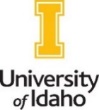 Payment Agreements will only be in effect within the fiscal year noted above.   (Updated 04.12.2023) After Provost/EVP or Vice President approval, the form is returned to Human Resources and then routed to the unit for employee signature.  Agreements signed by the employee prior to HR review and Executive approval will not be accepted.Step 9: Unit applies EPAFNamePCN and SuffixV Number  Exempt Staff    Classified Staff             Exempt Staff    Classified Staff             Exempt Staff    Classified Staff           DepartmentJob TitleCurrent Permanent Hourly RateCurrent Permanent Hourly RateCurrent Permanent Annual SalaryCurrent Permanent Annual SalaryDept. ContactCurrent Permanent FTECurrent Permanent FTE Permanent FTE Change to: Rate of Pay Increase  Rate of Pay Increase  Rate of Pay Increase  Rate of Pay Increase     To meet unit business needs (describe below)    To meet unit business needs (describe below)    To meet unit business needs (describe below)    To meet unit business needs (describe below)  Classified permanent hourly increase toOR  Classified permanent hourly increase toOR  Classified permanent hourly increase toOR$  /hour    At employee’s request (attach Voluntary FTE Reduction form)    At employee’s request (attach Voluntary FTE Reduction form)    At employee’s request (attach Voluntary FTE Reduction form)    At employee’s request (attach Voluntary FTE Reduction form)   Exempt permanent salary increase to   Exempt permanent salary increase to   Exempt permanent salary increase to$  /payAnnualized amount of increaseAnnualized amount of increaseAnnualized amount of increase$Annualized Salary AFTER pay changeAnnualized Salary AFTER pay change$Source FundsSource FundsSource FundsSource FundsEffective DateDate must align with the first day of a pay periodDate must align with the first day of a pay periodDate must align with the first day of a pay periodJustification Summarize why this request is being made and justify the change being requested.  Attach additional documentation to this form as necessary.Justification Summarize why this request is being made and justify the change being requested.  Attach additional documentation to this form as necessary.Justification Summarize why this request is being made and justify the change being requested.  Attach additional documentation to this form as necessary.Justification Summarize why this request is being made and justify the change being requested.  Attach additional documentation to this form as necessary.Justification Summarize why this request is being made and justify the change being requested.  Attach additional documentation to this form as necessary.Justification Summarize why this request is being made and justify the change being requested.  Attach additional documentation to this form as necessary.Justification Summarize why this request is being made and justify the change being requested.  Attach additional documentation to this form as necessary.Justification Summarize why this request is being made and justify the change being requested.  Attach additional documentation to this form as necessary.Processing StepsProcessing StepsProcessing StepsProcessing StepsProcessing StepsProcessing StepsProcessing StepsStep 1a: Supervisor SignatureStep 1a: Supervisor SignatureStep 1a: Supervisor SignatureDate:Date:Step 1b: Department Chair/ Unit Manager SignatureStep 1b: Department Chair/ Unit Manager SignatureStep 1b: Department Chair/ Unit Manager SignatureDate:Date:Step 2: If grant-funded, email all pages to osp-cost@uidaho.edu Step 2: If grant-funded, email all pages to osp-cost@uidaho.edu Step 2: If grant-funded, email all pages to osp-cost@uidaho.edu Step 2: If grant-funded, email all pages to osp-cost@uidaho.edu Step 2: If grant-funded, email all pages to osp-cost@uidaho.edu Step 2: If grant-funded, email all pages to osp-cost@uidaho.edu Step 2: If grant-funded, email all pages to osp-cost@uidaho.edu Grant Funded? No    YesProject TitleProject TitleThis form documents the University’s compliance with OMB Circular A-21 regulations regarding charging employees as instructors/consultants to sponsored projects. A-21 Sec. J 10d(1) Compensation – Base rates for faculty members:  “However, in unusual cases where consultation is across departmental lines or involves a separate or remote operation, and the work performed by the consultant is in addition to his regular departmental load, any charges for such work representing extra compensation above the base salary are allowable provided that such consulting arrangements are specifically provided for in the agreement or approved in writing by the sponsoring agency”. See FSH 3260/ FSH 3480 for additional guidance.This form documents the University’s compliance with OMB Circular A-21 regulations regarding charging employees as instructors/consultants to sponsored projects. A-21 Sec. J 10d(1) Compensation – Base rates for faculty members:  “However, in unusual cases where consultation is across departmental lines or involves a separate or remote operation, and the work performed by the consultant is in addition to his regular departmental load, any charges for such work representing extra compensation above the base salary are allowable provided that such consulting arrangements are specifically provided for in the agreement or approved in writing by the sponsoring agency”. See FSH 3260/ FSH 3480 for additional guidance.This form documents the University’s compliance with OMB Circular A-21 regulations regarding charging employees as instructors/consultants to sponsored projects. A-21 Sec. J 10d(1) Compensation – Base rates for faculty members:  “However, in unusual cases where consultation is across departmental lines or involves a separate or remote operation, and the work performed by the consultant is in addition to his regular departmental load, any charges for such work representing extra compensation above the base salary are allowable provided that such consulting arrangements are specifically provided for in the agreement or approved in writing by the sponsoring agency”. See FSH 3260/ FSH 3480 for additional guidance.This form documents the University’s compliance with OMB Circular A-21 regulations regarding charging employees as instructors/consultants to sponsored projects. A-21 Sec. J 10d(1) Compensation – Base rates for faculty members:  “However, in unusual cases where consultation is across departmental lines or involves a separate or remote operation, and the work performed by the consultant is in addition to his regular departmental load, any charges for such work representing extra compensation above the base salary are allowable provided that such consulting arrangements are specifically provided for in the agreement or approved in writing by the sponsoring agency”. See FSH 3260/ FSH 3480 for additional guidance.This form documents the University’s compliance with OMB Circular A-21 regulations regarding charging employees as instructors/consultants to sponsored projects. A-21 Sec. J 10d(1) Compensation – Base rates for faculty members:  “However, in unusual cases where consultation is across departmental lines or involves a separate or remote operation, and the work performed by the consultant is in addition to his regular departmental load, any charges for such work representing extra compensation above the base salary are allowable provided that such consulting arrangements are specifically provided for in the agreement or approved in writing by the sponsoring agency”. See FSH 3260/ FSH 3480 for additional guidance.This form documents the University’s compliance with OMB Circular A-21 regulations regarding charging employees as instructors/consultants to sponsored projects. A-21 Sec. J 10d(1) Compensation – Base rates for faculty members:  “However, in unusual cases where consultation is across departmental lines or involves a separate or remote operation, and the work performed by the consultant is in addition to his regular departmental load, any charges for such work representing extra compensation above the base salary are allowable provided that such consulting arrangements are specifically provided for in the agreement or approved in writing by the sponsoring agency”. See FSH 3260/ FSH 3480 for additional guidance.This form documents the University’s compliance with OMB Circular A-21 regulations regarding charging employees as instructors/consultants to sponsored projects. A-21 Sec. J 10d(1) Compensation – Base rates for faculty members:  “However, in unusual cases where consultation is across departmental lines or involves a separate or remote operation, and the work performed by the consultant is in addition to his regular departmental load, any charges for such work representing extra compensation above the base salary are allowable provided that such consulting arrangements are specifically provided for in the agreement or approved in writing by the sponsoring agency”. See FSH 3260/ FSH 3480 for additional guidance.Office of Sponsored Programs Approval(if grant-funded)Office of Sponsored Programs Approval(if grant-funded)Office of Sponsored Programs Approval(if grant-funded)Date:Step 3: Dean or Level 3 Administrator Signature(Level 3 unit administrators report to a Vice President or directly to the President)Step 3: Dean or Level 3 Administrator Signature(Level 3 unit administrators report to a Vice President or directly to the President)Step 3: Dean or Level 3 Administrator Signature(Level 3 unit administrators report to a Vice President or directly to the President)Date:Step 4: Human Resources Review email all pages to hr-classcomp@uidaho.eduprior to Provost, VP or President SignatureStep 4: Human Resources Review email all pages to hr-classcomp@uidaho.eduprior to Provost, VP or President SignatureStep 4: Human Resources Review email all pages to hr-classcomp@uidaho.eduprior to Provost, VP or President SignatureDate:Step 5a: Provost/EVP or VP Approval*HR to route (Provost’s Office returns to HR or forwards to President’s Office when required)Step 5a: Provost/EVP or VP Approval*HR to route (Provost’s Office returns to HR or forwards to President’s Office when required)Step 5a: Provost/EVP or VP Approval*HR to route (Provost’s Office returns to HR or forwards to President’s Office when required)Date:Step 5b: President Approval (if needed)President’s area employee or above 125% of calculated TargetStep 5b: President Approval (if needed)President’s area employee or above 125% of calculated TargetStep 5b: President Approval (if needed)President’s area employee or above 125% of calculated TargetDate:Date:Contingencies – if applicable:Contingencies – if applicable:Contingencies – if applicable:Contingencies (HR to add):      none           yes (Include all applicable contingencies from prior agreement)Contingencies (HR to add):      none           yes (Include all applicable contingencies from prior agreement)Contingencies (HR to add):      none           yes (Include all applicable contingencies from prior agreement)Terms of this Agreement:Terms of this Agreement:Terms of this Agreement:This Agreement constitutes the entire agreement between the Parties with respect to the subject matter of this Agreement; it supersedes all prior negotiations, agreements, representations and understandings with respect thereto.  This Agreement may only be amended by a written document signed by the Parties.This Agreement shall be construed and enforced in accordance with the laws of the State of Idaho, without regard to the conflict of laws rules. Any action brought under this Agreement shall be brought within a court of competent jurisdiction in the County of Latah, State of Idaho.  If any part of this Agreement is held unenforceable by a court of competent jurisdiction, then such provision will be modified to reflect the Parties’ intention, and all remaining provisions of this Agreement shall remain in full force and effect.This Agreement will be effective as of the last date of signature by a party to this agreement and will remain in effect until further notice; this Agreement may be terminated by either party with 30 days’ notice. Termination of this Agreement shall not affect the rights granted by one party to the other prior to termination.  If the Course Author fails to submit course materials, University reserves the right to cancel or renegotiate this Agreement.This Agreement constitutes the entire agreement between the Parties with respect to the subject matter of this Agreement; it supersedes all prior negotiations, agreements, representations and understandings with respect thereto.  This Agreement may only be amended by a written document signed by the Parties.This Agreement shall be construed and enforced in accordance with the laws of the State of Idaho, without regard to the conflict of laws rules. Any action brought under this Agreement shall be brought within a court of competent jurisdiction in the County of Latah, State of Idaho.  If any part of this Agreement is held unenforceable by a court of competent jurisdiction, then such provision will be modified to reflect the Parties’ intention, and all remaining provisions of this Agreement shall remain in full force and effect.This Agreement will be effective as of the last date of signature by a party to this agreement and will remain in effect until further notice; this Agreement may be terminated by either party with 30 days’ notice. Termination of this Agreement shall not affect the rights granted by one party to the other prior to termination.  If the Course Author fails to submit course materials, University reserves the right to cancel or renegotiate this Agreement.This Agreement constitutes the entire agreement between the Parties with respect to the subject matter of this Agreement; it supersedes all prior negotiations, agreements, representations and understandings with respect thereto.  This Agreement may only be amended by a written document signed by the Parties.This Agreement shall be construed and enforced in accordance with the laws of the State of Idaho, without regard to the conflict of laws rules. Any action brought under this Agreement shall be brought within a court of competent jurisdiction in the County of Latah, State of Idaho.  If any part of this Agreement is held unenforceable by a court of competent jurisdiction, then such provision will be modified to reflect the Parties’ intention, and all remaining provisions of this Agreement shall remain in full force and effect.This Agreement will be effective as of the last date of signature by a party to this agreement and will remain in effect until further notice; this Agreement may be terminated by either party with 30 days’ notice. Termination of this Agreement shall not affect the rights granted by one party to the other prior to termination.  If the Course Author fails to submit course materials, University reserves the right to cancel or renegotiate this Agreement.Step 6: Employee Acknowledgement:I agree to the change in my pay detailed in this document.  I also agree to all the terms and conditions of this contract and to the payment method set forth.Step 6: Employee Acknowledgement:I agree to the change in my pay detailed in this document.  I also agree to all the terms and conditions of this contract and to the payment method set forth.Step 6: Employee Acknowledgement:I agree to the change in my pay detailed in this document.  I also agree to all the terms and conditions of this contract and to the payment method set forth.Employee SignatureDateStep 7: Return employee signed form (all pages) to hr-classcomp@uidaho.eduStep 7: Return employee signed form (all pages) to hr-classcomp@uidaho.eduStep 7: Return employee signed form (all pages) to hr-classcomp@uidaho.eduStep 8: HR Finalizes Documentsand distributes fully executed copies to processing officesDate*****OFFICIAL USE BY HUMAN RESOURCES **********OFFICIAL USE BY HUMAN RESOURCES **********OFFICIAL USE BY HUMAN RESOURCES *****EPAF PROCESSING INSTRUCTIONS:EFFECTIVE DATE:Job Change EPAF:  Change of rate of pay only:  Classified CCHGPY  Exempt NCHPAY   Postdoc PCHPAY  Change of FTE only:  Classified CLMISC  Exempt NMSCCH    Postdoc PMSCCHJob Change EPAF:  Change of rate of pay only:  Classified CCHGPY  Exempt NCHPAY   Postdoc PCHPAY  Change of FTE only:  Classified CLMISC  Exempt NMSCCH    Postdoc PMSCCHJob Change EPAF:  Change of rate of pay only:  Classified CCHGPY  Exempt NCHPAY   Postdoc PCHPAY  Change of FTE only:  Classified CLMISC  Exempt NMSCCH    Postdoc PMSCCH EPAF Reason:  Permanent rate of Pay or FTE increase (CPACH)   Permanent rate of Pay or FTE decrease (CPADC) EPAF Reason:  Permanent rate of Pay or FTE increase (CPACH)   Permanent rate of Pay or FTE decrease (CPADC) EPAF Reason:  Permanent rate of Pay or FTE increase (CPACH)   Permanent rate of Pay or FTE decrease (CPADC)or  Both Rate or FTE AND FLSA change:  Classified CPOSCG  Exempt NPOSCG   Postdoc PMSCCH         (reason CJOCH)or  Both Rate or FTE AND FLSA change:  Classified CPOSCG  Exempt NPOSCG   Postdoc PMSCCH         (reason CJOCH)or  Both Rate or FTE AND FLSA change:  Classified CPOSCG  Exempt NPOSCG   Postdoc PMSCCH         (reason CJOCH)